Noviembre 20191Trabajo de oficina 2Día inhábil. 3Día inhábil.4Trabajo de oficina.5Trabajo de oficina6Trabajo de oficina. 7Trabajo de oficina.8Trabajo de oficina 9DíaInhábil  10Día inhábil.11Trabajo de oficina.12Trabajo de oficina.13Trabajo de Oficina.14Trabajo de oficina.15Trabajo de oficina.16Día inhábil.17Día inhábil.18Trabajo de oficina.19Trabajo de oficina.20Trabajo de oficina.21Trabajo de oficina.22Trabajo de oficina.23Día inhábil.24Día inhábil.25Trabajo de oficina.26Trabajo de oficina.27Trabajo de oficina. 28Trabajo de oficina.29Trabajo de oficina.30Día inhábil.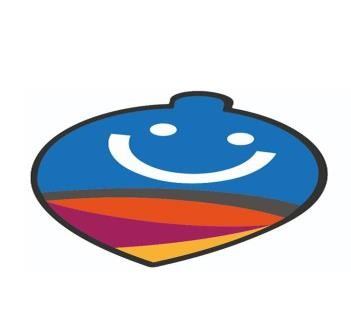 Actividades relacionadas al mes de Noviembre del Mtro. Juan Carlos Avelar Olmos, Titular Enlace de Transparencia Municipal.